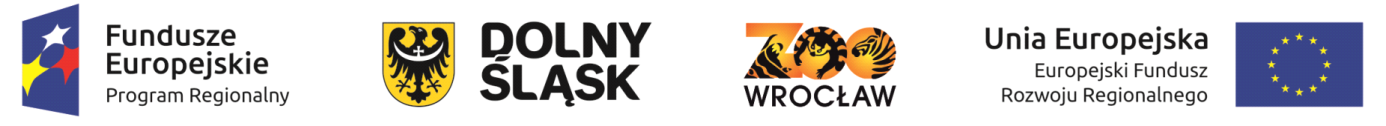 							Wrocław, dnia 02.12.2019 r.Nr sprawy: 14/PN/U/2019 WYJAŚNIEŃ DO SIWZ  W POSTĘPOWANIU PROWADZONYM W TRYBIE PRZETARGU
 NIEOGRANICZONEGO PN: PEŁNIENIE WIELOBRANŻOWEGO NADZORU INWESTORSKIEGO  PRZY WYKONYWANIU ZADANIA INWESTYCYJNEGO  PN:  PRZEBUDOWA  I REMONT BUDYNKU PTASZARNI WRAZ Z  INFRASTRUKTURĄ TECHNICZNĄ ORAZ ZAGOSPODAROWANIEM TERENU W RAMACH PROJEKTU: ” TERMOMODERNIZACJA I PRZEBUDOWA BUDYNKU  TASZARNI Z ZASTOSOWANIEM NOWOCZESNYCH TECHNOLOGII OZE I  ZACHOWANIEM ZABYTKOWEGO CHARAKTERU BUDYNKU”     WSPÓŁFINANSOWANEGO PRZEZ UNIĘ EUROPEJSKĄ W RAMACH
REGIONALNEGOPROGRAMU OPERACYJNEGO WOJEWÓDZTWA DOLNOŚLĄSKIEGO 
2014 – 2020Na podstawie  art. 38  ustawy z dnia 29 stycznia 2004r.- Prawo zamówień publicznych 
(t.j. Dz.U. 2019r., poz. 1843 )  Zamawiający – ZOO Wrocław Sp. z o.o. udziela  poniżej odpowiedzi i wyjaśnień  dotyczących  Specyfikacji Istotnych Warunków Zamówienia (SIWZ) 
w postępowaniu o udzielenie zamówienia pn. PEŁNIENIE WIELOBRANŻOWEGO NADZORU INWESTORSKIEGO  PRZY WYKONYWANIU ZADANIA INWESTYCYJNEGO - PRZEBUDOWA  
I REMONT BUDYNKU PTASZARNI WRAZ Z INFRASTRUKTURĄ TECHNICZNĄ ORAZ ZAGOSPODAROWANIEM TERENU W RAMACH PROJEKTU: ” TERMOMODERNIZACJA I PRZEBUDOWA BUDYNKU PTASZARNI Z ZASTOSOWANIEM NOWOCZESNYCH TECHNOLOGII OZE I  ZACHOWANIEM ZABYTKOWEGO CHARAKTERU BUDYNKU”  WSPÓŁFINANSOWANEGO PRZEZ UNIĘ EUROPEJSKĄ W RAMACH REGIONALNEGO PROGRAMU OPERACYJNEGO WOJEWÓDZTWA DOLNOŚLĄSKIEGO 2014 – 2020Pytanie 1Proszę o informację co Państw punktujecie: W SIWZ znajduje się zapis:- Doświadczenie osób wskazanych do pełnienia funkcji Koordynatora nadzoru- 16% natomiast załącznik, który jest częścią odpowiedzi na pytanie punktuje doświadczenie firmy w zakresie wielobranżowego nadzoru inwestorskiego (Doświadczenie wykonawcy nie może być kryterium oceny ofert - zgodnie z art. 91 ust. 3 Pzp kryteria oceny ofert nie mogą dotyczyć właściwości wykonawcy, a w szczególności jego wiarygodności ekonomicznej, technicznej lub finansowej)Ponadto w odpowiedziach na pytania dopuszczacie Państwo aby funkcję Koordynatora nadzoru pełnił inspektor branży konstrukcyjno - budowlanej.Zwracamy się o ujednolicenie zapisów odnośnie Opisu kryteriów, którymi Zamawiający będzie kierował się przy wyborze oferty. Odpowiedź: Zgodnie z treścią specyfikacji punktowane będzie doświadczenie osób wskazanych do pełnienia funkcji Koordynatora nadzoru, którym może być Inspektor nadzoru w branży architektonicznej lub konstrukcyjno – budowlanej. Załącznik nr 1 do wyjaśnień  miał stanowić tylko wzorzec do wykorzystania w celu przedstawienia dodatkowych zadań nadzoru inwestorskiego wykonanych przez wyznaczone  osoby do pełnienia funkcji Koordynatora nadzoru.